
FOOD CHAIN
(just one path of energy)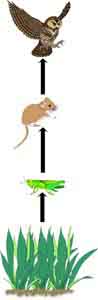 
FOOD WEB
(everything is connected!)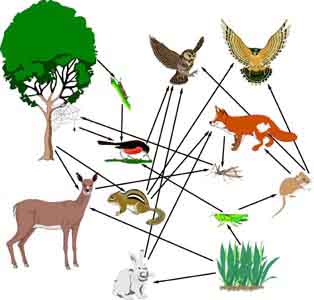 